Western Australia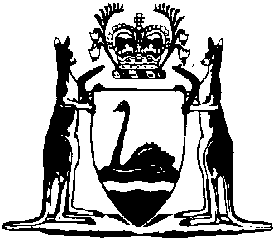 COVID-19 Response and Economic Recovery Omnibus Act 2020Compare between:[11 Sep 2020, 00-a0-00] and [12 Sep 2020, 00-b0-01]Western Australia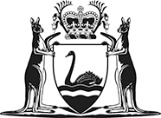 COVID-19 Response and Economic Recovery Omnibus Act 2020An Act — to provide for the amelioration of problems and impediments arising from the emergency response to the COVID-19 pandemic; andto facilitate aspects of the economic recovery from the emergency response to the pandemic; andto make related amendments to various Acts; andto validate certain actions taken during or following the state of emergency declared in relation to the pandemic on 16 March 2020; andfor related purposes.Part 1 — Preliminary1.	Short title		This is the COVID-19 Response and Economic Recovery Omnibus Act 2020.2.	Commencement		This Act comes into operation as follows —	(a)	Part 1 — on the day on which this Act receives the Royal Assent;	(b)	the rest of the Act — on the day after that day.3.	Primary purposes of Act		The primary purposes of this Act are — 	(a)	to provide for the amelioration of problems in relation to compliance with statutory requirements, and of impediments to the processes of government, arising from the emergency response to the COVID-19 pandemic; and	(b)	to provide for the amelioration of problems arising from the emergency response to an outbreak, or the risk of an outbreak, of COVID-19 in the State; and	(c)	to facilitate aspects of the economic recovery from the emergency response to the COVID-19 pandemic.4.	Terms used	(1)	In this Act — 	agency has the meaning given in the Public Sector Management Act 1994 section 3(1);	authorisation includes an approval, licence or permit;	COVID emergency declaration means a declaration made under the Emergency Management Act 2005 section 56, or the Public Health Act 2016 section 167, in relation to the COVID-19 pandemic;	non-SES organisation has the meaning given in the Public Sector Management Act 1994 section 3(1);	portfolio Minister, in relation to an Act, means the Minister to whom the administration of the whole or a part of the Act is committed;	prescribed means prescribed by regulations under this Act.	(2)	In this Act — 	(a)	a reference to a thing done includes a reference to a thing omitted to be done; and	(b)	a reference to a requirement under an Act includes a reference to the Act providing consequences for doing or not doing a thing; and	(c)	a reference to the portfolio Minister in relation to an Act is, if the administration of the Act is committed to more than 1 Minister, a reference to any of those Ministers.5.	Act binds Crown		This Act binds the Crown in right of Western Australia and, so far as the legislative power of the Parliament permits, the Crown in all its other capacities.6.	Relationship of this Act to other written laws		This Act has effect despite any other written law. 27 have come into operation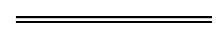 NotesThis is a compilation of the COVID-19 Response and Economic Recovery Omnibus Act2020 For provisions that have come into operation see the compilation table.Compilation tableShort titleNumber and yearAssentCommencementCOVID-19 Response and Economic Recovery Omnibus Act 202034 of 202011 Sep 202011 Sep 2020 (see s. 2(a))